 КАРАР                                       №285                                     РЕШЕНИЕ22 ноябрь 2018 й                                                                         22 ноября 2018гО публичных слушаниях по проекту решения Совета сельского поселения Метевбашевский сельсовет  муниципального района Белебеевский район Республики Башкортостан «О  бюджете сельского поселения Метевбашевский сельсовет муниципального района Белебеевский район Республики Башкортостан на 2019 год и на плановый период 2020 и 2021 годов 	В соответствии со статьей 28 Федерального закона «Об общих принципах организации местного самоуправления в Российской Федерации», статьей 11 Устава сельского поселения Метевбашевский сельсовет  муниципального района Белебеевский район Республики Башкортостан Совет сельского поселения Метевбашевский сельсовет муниципального района Белебеевский район Республики Башкортостан   РЕШИЛ:	1. Провести публичные слушания по проекту решения Совета сельского поселения Метевбашевский сельсовет муниципального района Белебеевский район Республики Башкортостан  «О проекте бюджета сельского поселения Метевбашевский сельсовет муниципального района Белебеевский район Республики Башкортостан на 2019 год и на плановый период 2020 и 2021 годов 06 декабря  2018 года  в 16-00 часов в здании администрации сельского поселения Метевбашевский  сельсовет  по адресу: РБ, Белебеевский район, с. Метевбаш, ул. Школьная, д.62а.2. Организацию и проведение публичных слушаний по проекту решения Совета сельского поселения Метевбашевский сельсовет муниципального района Белебеевский район Республики Башкортостан  «О проекте бюджета сельского поселения Метевбашевский сельсовет муниципального района Белебеевский район Республики Башкортостан на 2019 год и на плановый период 2019 и 2020 годов возложить на Комиссию по подготовке и проведению публичных слушаний.	3. Установить, что письменные предложения жителей сельского поселения Метевбашевский сельсовет  муниципального района Белебеевский район Республики Башкортостан по проекту решения Совета сельского поселения Метевбашевский сельсовет муниципального района Белебеевский район Республики Башкортостан  «О проекте бюджета сельского поселения Метевбашевский сельсовет муниципального района Белебеевский район Республики Башкортостан на 2019 год и на плановый период 2020 и 2021 годов  сельского поселения Метевбашевский сельсовет муниципального района Белебеевский район Республики Башкортостан» направляются с 30ноября  по 05 декабря 2018 года в Совет сельского поселения Метевбашевский  сельсовет  муниципального района Белебеевский район Республики Башкортостан  по адресу: РБ, Белебеевский район, с. Метевбаш , ул.Школьная , д.62а.        4. Обнародовать настоящее решение в здании Администрации сельского поселения Метевбашевский сельсовет муниципального района Белебеевский район Республики Башкортостан на информационном стенде по адресу: Республика Башкортостан, Белебеевский район, с. Метевбаш  ул. Школьная , д. 62а , и размещать на официальном сайте Администрации сельского поселения Метевбашевский сельсовет /метевбаш.рф/ Глава сельского поселения                                    М.М.ЗайруллинБАШҚОРТОСТАН РЕСПУБЛИКАҺЫБӘЛӘБӘЙ РАЙОНЫ МУНИЦИПАЛЬ РАЙОНЫНЫҢ  МӘТӘУБАШ  АУЫЛ СОВЕТЫАУЫЛ БИЛӘМӘҺЕ СОВЕТЫ452035, Мәтәүбаш  ауылы, Мәктәп урамы,62 аТел. 2-61-45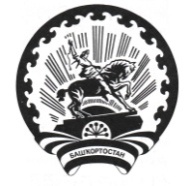 СОВЕТ СЕЛЬСКОГО ПОСЕЛЕНИЯМЕТЕВБАШЕВСКИЙ СЕЛЬСОВЕТМУНИЦИПАЛЬНОГО РАЙОНА БЕЛЕБЕЕВСКИЙРАЙОН РЕСПУБЛИКИ БАШКОРТОСТАН452035, с. Метевбаш, ул. Школьная  62 аТел. 2-61-45